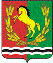 СОВЕТ ДЕПУТАТОВМУНИЦИПАЛЬНОГО ОБРАЗОВАНИЯСТАРОМУКМЕНЕВСКИЙ СЕЛЬСОВЕТАСЕКЕЕВСКОГО РАЙОНАОРЕНБУРГСКОЙ ОБЛАСТИЧетвертого созываРЕШЕНИЕ29.11.2021                                  с. Cтаромукменево                                       №  36          В  соответствии с пунктом 2 Положения о денежном содержании главы муниципального образования Старомукменевский сельсовет:По результатам работы 2021 года за добросовестное и качественное исполнение обязанностей, предусмотренных уставом муниципального образования премировать главу муниципального образования Старомукменевский сельсовет Каюмову Розу Абугалеевну денежной премией в размере 100% месячного фонда оплаты труда, определенного бюджетом на 2021 год на содержание главы.Настоящее решение вступает в силу со дня его подписания.ПредседательСовета депутатов                                                                           М.И.Мингазов        О премировании